Zakup w części 5 finansowany przez NCN, numer umowy: „UMO-2018/29/B/HS4/01824”.Zakup w części 6 i 7 finansowany przez NCN w ramach projektu Wdrażanie Koncepcji Zielonego Marketingu Poprzez Działania w Mediach Społecznościowych, objętego wnioskiem zarejestrowanym w systemie ZSUN/OSF (Zintegrowany System Usług dla Nauki/Obsługa Strumieni Finansowania) administrowanym przez OPI (Ośrodek Przetwarzania Informacji) pod numerem 2021/41/N/HS4/01461 i przyjętego do finansowania w ramach ogłoszonego przez Centrum konkursu „PRELUDIUM-20”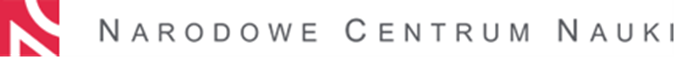 Warszawa, dnia 21.07.2022 r.DZP-361/77/2022/PC/813Do wszystkich zainteresowanychDotyczy: postępowania o udzielenia zamówienia publicznego prowadzonego w trybie przetargu nieograniczonego nr DZP-361/77/2022 pn. „Sprzedaż i dostarczenie sprzętu komputerowego dla jednostek organizacyjnych i administracji centralnej Uniwersytetu Warszawskiego”INFORMACJE O WYNIKU POSTĘPOWANIAZamawiający działając na podstawie art. 253 ust. 2 ustawy Prawo Zamówień Publicznych (t.j. Dz.U.                          z 2021 r. poz. 1129  z późn. zm.) zwanej dalej „ustawą” informuje, iż w wyniku w/w postępowania dokonał wyboru ofert najkorzystniejszych w następujących częściach:Część 1Oferta nr 1 – Piotr Migda. Cena oferty brutto: 6.006,09 złCzęść 2Oferta nr 1 – Piotr Migda. Cena oferty brutto: 7.824,03 złCzęść 3Oferta nr 3 – Giga Multimedia Eugeniusz Sienicki. Cena oferty brutto: 343,17 złCzęść 4Oferta nr 3 – Giga Multimedia Eugeniusz Sienicki. Cena oferty brutto: 2.950,77 złCzęść 5Oferta nr 1 – Piotr Migda. Cena oferty brutto: 10.450,08 złCzęść 6Oferta nr 3 – Giga Multimedia Eugeniusz Sienicki. Cena oferty brutto: 7.132,77 złCzęść 7Oferta nr 3 – Giga Multimedia Eugeniusz Sienicki. Cena oferty brutto: 478,47 zł Część 8Oferta nr 1 – Piotr Migda. Cena oferty brutto: 7.261,92 złCzęść 9Oferta nr 3 – Giga Multimedia Eugeniusz Sienicki. Cena oferty brutto: 2.579,31 zł Część 10Oferta nr 3 – Giga Multimedia Eugeniusz Sienicki. Cena oferty brutto: 2.335,77 zł Część 11Oferta nr 3 – Giga Multimedia Eugeniusz Sienicki. Cena oferty brutto: 2.335,77 zł Część 12Oferta nr 3 – Giga Multimedia Eugeniusz Sienicki. Cena oferty brutto: 295,20 zł Część 13Oferta nr 3 – Giga Multimedia Eugeniusz Sienicki. Cena oferty brutto: 1.771,20 złCzęść 14Oferta nr 3 – Giga Multimedia Eugeniusz Sienicki. Cena oferty brutto: 3.926,16 złCzęść 15Oferta nr 3 – Giga Multimedia Eugeniusz Sienicki. Cena oferty brutto: 448,95 złCzęść 16Oferta nr 3 – Giga Multimedia Eugeniusz Sienicki. Cena oferty brutto: 282,90 złCzęść 17Oferta nr 3 – Giga Multimedia Eugeniusz Sienicki. Cena oferty brutto: 7.257,00 złCzęść 18Oferta nr 3 – Giga Multimedia Eugeniusz Sienicki. Cena oferty brutto: 5.164,77 złCzęść 19Oferta nr 3 – Giga Multimedia Eugeniusz Sienicki. Cena oferty brutto: 1.045,50 złCzęść 20Oferta nr 3 – Giga Multimedia Eugeniusz Sienicki. Cena oferty brutto: 8.055,89 złUzasadnienie wyboru:Złożone oferty nie podlegają odrzuceniu, spełniają wszystkie wymagania przedstawione w specyfikacji  warunków zamówienia oraz uzyskały największą liczbę punktów przyznanych w oparciu o ustalone kryteria wyboru oferty.Ocena ofert:Zamawiający dokonał oceny punktowej ofert niepodlegających odrzuceniu złożonych w niniejszym postępowaniu zgodnie z zapisami SWZ:Część 1Część 2Część 3Część 4Część 5Część 6Część 7Część 8Część 9Część 10Część 11Część 12Część 13Część 14Część 15Część 16Część 17Część 18Część 19Część 20W imieniu ZamawiającegoPełnomocnik Rektora ds. zamówień publicznych    mgr Piotr SkuberaNumer ofertyWykonawcaPunktacja w kryterium oceny ofertPunktacja w kryterium oceny ofertPunkty łącznieNumer ofertyWykonawcaCena (brutto)(PLN)Termin wykonania(dni)Punkty łącznie123451Piotr Migdaul. Opaczewska 7 m.16 02-368 Warszawa59,1640,0099,162Cortland Sp. z o.o.ul. Zgoda 38 60-122 Poznań60,009,3369,33Numer ofertyWykonawcaPunktacja w kryterium oceny ofertPunktacja w kryterium oceny ofertPunkty łącznieNumer ofertyWykonawcaCena (brutto)(PLN)Termin wykonania(dni)Punkty łącznie123451Piotr Migdaul. Opaczewska 7 m.16 02-368 Warszawa60,0040,00100,002Cortland Sp. z o.o.ul. Zgoda 38 60-122 Poznań47,3128,0075,31Numer ofertyWykonawcaPunktacja w kryterium oceny ofertPunktacja w kryterium oceny ofertPunkty łącznieNumer ofertyWykonawcaCena (brutto)(PLN)Termin wykonania(dni)Punkty łącznie123453Giga Multimedia Eugeniusz Sienickiul. Włodarzewska 65B, 02-384 Warszawa60,0040,00100,00Numer ofertyWykonawcaPunktacja w kryterium oceny ofertPunktacja w kryterium oceny ofertPunkty łącznieNumer ofertyWykonawcaCena (brutto)(PLN)Termin wykonania(dni)Punkty łącznie123453Giga Multimedia Eugeniusz Sienickiul. Włodarzewska 65B, 02-384 Warszawa60,0040,00100,00Numer ofertyWykonawcaPunktacja w kryterium oceny ofertPunktacja w kryterium oceny ofertPunkty łącznieNumer ofertyWykonawcaCena (brutto)(PLN)Termin wykonania(dni)Punkty łącznie123451Piotr Migdaul. Opaczewska 7 m.16 02-368 Warszawa60,0040,00100,002Cortland Sp. z o.o.ul. Zgoda 38 60-122 Poznań49,809,3359,13Numer ofertyWykonawcaPunktacja w kryterium oceny ofertPunktacja w kryterium oceny ofertPunkty łącznieNumer ofertyWykonawcaCena (brutto)(PLN)Termin wykonania(dni)Punkty łącznie123453Giga Multimedia Eugeniusz Sienickiul. Włodarzewska 65B, 02-384 Warszawa60,0040,00100,00Numer ofertyWykonawcaPunktacja w kryterium oceny ofertPunktacja w kryterium oceny ofertPunkty łącznieNumer ofertyWykonawcaCena (brutto)(PLN)Termin wykonania(dni)Punkty łącznie123453Giga Multimedia Eugeniusz Sienickiul. Włodarzewska 65B, 02-384 Warszawa60,0040,00100,00Numer ofertyWykonawcaPunktacja w kryterium oceny ofertPunktacja w kryterium oceny ofertPunkty łącznieNumer ofertyWykonawcaCena (brutto)(PLN)Termin wykonania(dni)Punkty łącznie123451Piotr Migdaul. Opaczewska 7 m.16 02-368 Warszawa60,0040,00100,003Giga Multimedia Eugeniusz Sienickiul. Włodarzewska 65B, 02-384 Warszawa55,0440,0095,04Numer ofertyWykonawcaPunktacja w kryterium oceny ofertPunktacja w kryterium oceny ofertPunkty łącznieNumer ofertyWykonawcaCena (brutto)(PLN)Termin wykonania(dni)Punkty łącznie123453Giga Multimedia Eugeniusz Sienickiul. Włodarzewska 65B, 02-384 Warszawa60,0040,00100,00Numer ofertyWykonawcaPunktacja w kryterium oceny ofertPunktacja w kryterium oceny ofertPunkty łącznieNumer ofertyWykonawcaCena (brutto)(PLN)Termin wykonania(dni)Punkty łącznie123453Giga Multimedia Eugeniusz Sienickiul. Włodarzewska 65B, 02-384 Warszawa60,0040,00100,00Numer ofertyWykonawcaPunktacja w kryterium oceny ofertPunktacja w kryterium oceny ofertPunkty łącznieNumer ofertyWykonawcaCena (brutto)(PLN)Termin wykonania(dni)Punkty łącznie123453Giga Multimedia Eugeniusz Sienickiul. Włodarzewska 65B, 02-384 Warszawa60,0040,00100,00Numer ofertyWykonawcaPunktacja w kryterium oceny ofertPunktacja w kryterium oceny ofertPunkty łącznieNumer ofertyWykonawcaCena (brutto)(PLN)Termin wykonania(dni)Punkty łącznie123453Giga Multimedia Eugeniusz Sienickiul. Włodarzewska 65B, 02-384 Warszawa60,0040,00100,00Numer ofertyWykonawcaPunktacja w kryterium oceny ofertPunktacja w kryterium oceny ofertPunkty łącznieNumer ofertyWykonawcaCena (brutto)(PLN)Termin wykonania(dni)Punkty łącznie123453Giga Multimedia Eugeniusz Sienickiul. Włodarzewska 65B, 02-384 Warszawa60,0040,00100,00Numer ofertyWykonawcaPunktacja w kryterium oceny ofertPunktacja w kryterium oceny ofertPunkty łącznieNumer ofertyWykonawcaCena (brutto)(PLN)Termin wykonania(dni)Punkty łącznie123453Giga Multimedia Eugeniusz Sienickiul. Włodarzewska 65B, 02-384 Warszawa60,0040,00100,00Numer ofertyWykonawcaPunktacja w kryterium oceny ofertPunktacja w kryterium oceny ofertPunkty łącznieNumer ofertyWykonawcaCena (brutto)(PLN)Termin wykonania(dni)Punkty łącznie123453Giga Multimedia Eugeniusz Sienickiul. Włodarzewska 65B, 02-384 Warszawa60,0040,00100,00Numer ofertyWykonawcaPunktacja w kryterium oceny ofertPunktacja w kryterium oceny ofertPunkty łącznieNumer ofertyWykonawcaCena (brutto)(PLN)Termin wykonania(dni)Punkty łącznie123453Giga Multimedia Eugeniusz Sienickiul. Włodarzewska 65B, 02-384 Warszawa60,0040,00100,00Numer ofertyWykonawcaPunktacja w kryterium oceny ofertPunktacja w kryterium oceny ofertPunkty łącznieNumer ofertyWykonawcaCena (brutto)(PLN)Termin wykonania(dni)Punkty łącznie123453Giga Multimedia Eugeniusz Sienickiul. Włodarzewska 65B, 02-384 Warszawa60,0040,00100,00Numer ofertyWykonawcaPunktacja w kryterium oceny ofertPunktacja w kryterium oceny ofertPunkty łącznieNumer ofertyWykonawcaCena (brutto)(PLN)Termin wykonania(dni)Punkty łącznie123453Giga Multimedia Eugeniusz Sienickiul. Włodarzewska 65B, 02-384 Warszawa60,0040,00100,00Numer ofertyWykonawcaPunktacja w kryterium oceny ofertPunktacja w kryterium oceny ofertPunkty łącznieNumer ofertyWykonawcaCena (brutto)(PLN)Termin wykonania(dni)Punkty łącznie123453Giga Multimedia Eugeniusz Sienickiul. Włodarzewska 65B, 02-384 Warszawa60,0040,00100,00Numer ofertyWykonawcaPunktacja w kryterium oceny ofertPunktacja w kryterium oceny ofertPunkty łącznieNumer ofertyWykonawcaCena (brutto)(PLN)Termin wykonania(dni)Punkty łącznie123453Giga Multimedia Eugeniusz Sienickiul. Włodarzewska 65B, 02-384 Warszawa60,0040,00100,00